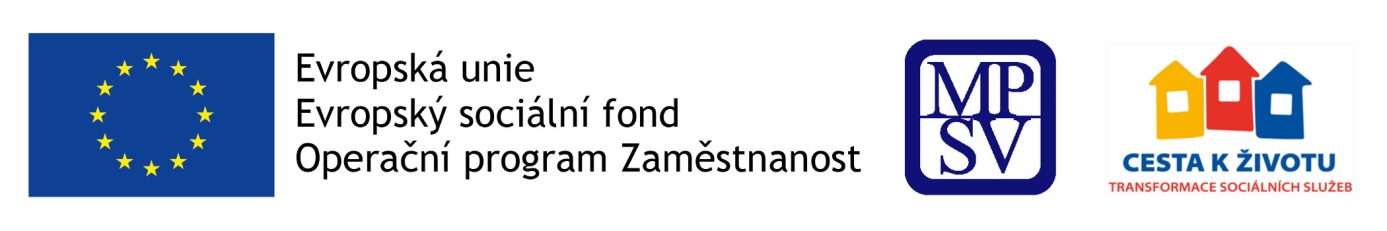 Srdečně Vás zveme na diskusní setkání na témaTransformace pobytových sociálních služeb a zhoršený zdravotní stav klientůjehož cílem je výměna dobré praxe mezi účastníkyTermín: 6. 9. 2017 Čas: 10.00 – 15.00 hodinMísto: Praha, bude upřesněnoUrčeno pro: pracovníky zařízení sociálních služeb, ve kterých proběhla či probíhá transformace, inspektory kvality sociálních služebProgram setkání: 10.00 – 10.15 Zahájení (Ministerstvo práce a sociálních věcí – odbor sociálních služeb, sociálního začleňování a sociálního bydlení)10.15 – 15.00 Diskusní témata: zhoršení zdravotního stavu u klientů pobytových sociálních služeb po přestěhování do nového prostředí (příčiny vzniku, projevy a dopady zhoršeného zdravotního stavu),jak předcházet zhoršení zdravotního stavu při transformaci pobytových sociálních služeb,specifika u různých cílových skupin (např. osoby s PAS),druhy služeb komunitního charakteru a jejich možnosti vhodné péče o zdravotní stav,spolupráce s návaznými službami v péči o zdravotní stav klienta, možnosti vhodné péče o zdravotní stav u sociálních služeb komunitního charakteru.Průběh setkání: Účastníci dostanou podněty k diskuzi, které mohou doplnit, případně se rozdělit do skupin, dle preferovaných témat. Diskuze bude vedena samotnými účastníky. V závěru setkání, by v případě rozdělení do skupin, došlo ke vzájemné výměně výstupů z diskuze.Z průběhu setkání bude vyhotoven zápis, který bude určený účastníkům dané skupiny. Po dohodě bude dobrá praxe prezentována dalším organizacím.Přihlašování: V případě Vašeho zájmu vyplňte prosím formulář zde, a to do 10. 8. 2017. Počet osob za organizaci není předem omezen. Organizátor si vyhrazuje právo upravit počet účastníků z organizace. Potvrzení o přihlášení obdržíte až po 10. 8. 2017.Organizační informace: Během setkání nebude zajištěno občerstvení.Přestávky budou plánovány dle dohody účastníků.V případě dotazů se můžete obracet na transformace@mpsv.cz. Těšíme se na setkání s VámiNárodní centrum podpory transformace sociálních služeb www.trass.cz 		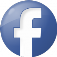 